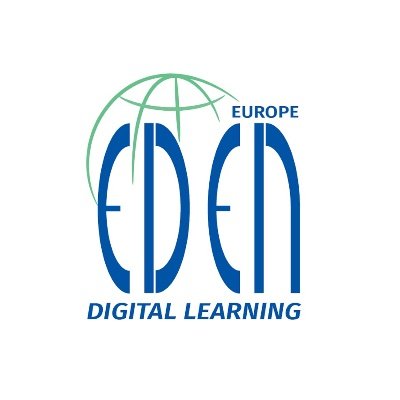 EDEN Annual Conference hosting criteria 2025Name of the host applicant institution: _________________________Represented by: ___________________________________________  There might be criteria which you are not able to meet fully. Please indicate them and explain in comments.The general rule is that everybody attending the conference will pay a fee, including the delegates from the host.Submitted by:								Date:Conference venueCheck boxCommentsPublic transport access to the venueAttractiveness of the host city incl. safetyOrganizational and technical infrastructureGeneral background of the host institutionCheck boxCommentsAcademic background of the applying host institutionInternational background of the applying host institutionNational position and impact of the applying host institutionOpen-distance-e-learning, learning innovation position and referable activities of the applying hostStrength of the team proposed for co-operation with EDENAcademic supportCheck boxCommentsInvolvement in evaluation of submissions – Program Committee membersLogistics supportCheck boxCommentsConference rooms and public/common places for freeEquipment – laptop beamers for freeWi-Fi for delegates for freeInternet in rooms for freePoster boards for freeMeeting room for EDEN Board during the event (1 day)A room in the venue for the President of EDEN DLE for meetings during all the conferenceCoordinator of technical and logistic affairs from the host institution available (no fee for EDEN)Free access to printer for EDEN secretariat Student helpers recruitment (no costs for EDEN)	Organizational and sponsoring supportCheck boxCommentsSupport in finding service providers – catering, conference dinnerImplementation managementCheck boxCommentsManaging registrationsFinancial supportCheck boxCommentsHost sponsoring the conference welcome receptionSponsoring one keynote (travel, hotel)Marketing,  promotionCheck boxCommentsSupport to marketing – webSupport to marketing – email campaignsInvolve one corporate partner at leastInvolve one conference sponsor at least 